Leisure Boat Lift TmComponents at a Glance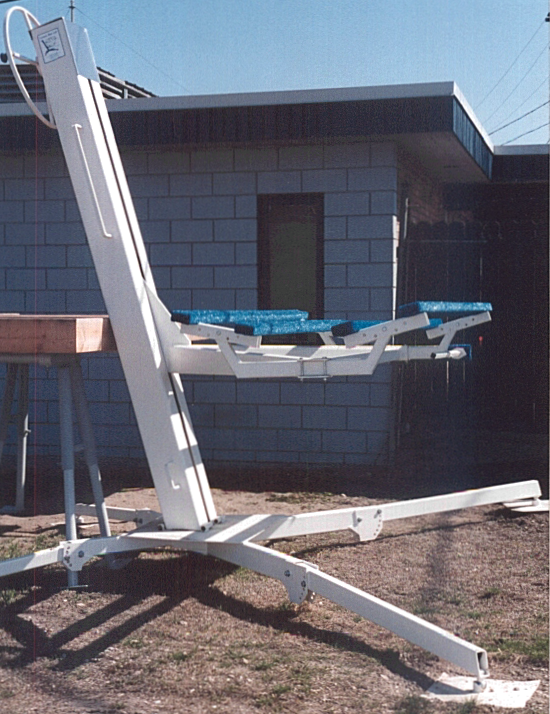 